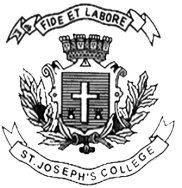 St. Joseph’s College (Autonomous)VI Semester BA Examination—April 2019Optional English Elective--Linguistics (OE 6213)Time allotted: 2 ½  hours						Marks: 70InstructionsThis paper is for VI semester BA-EJP students who have opted for Linguistics You are ALLOWED to use a dictionaryPlease stick to the word-limits suggested.This paper contains TWO  pages and THREE sectionsI. Answer ANY THREE of the following in about 250 words each: (3x15=45)What does the term Deixis mean? Explain with suitable examples.Explain the idea of lexical relations with a focus on Homophony, Homonymy and Polysemy. Examine the following statements in terms of the lexical relations at work:	 A) I tried to catch some fog, but I mist.	B) How does Moses make his tea? Hebrews it 	C) Broken pencils are pointless.What do the terms Coherence and Cohesion indicate in Discourse Analysis? Explain with examples.What do the terms Active and Passive Voice indicate? Explain with suitable examples,II. A. Identify the verb groups in each of these sentences and describe the tense that it carries. Remember to point out non-finite forms if you find any: (5x2=10 marks)He tried a little of the red stuff.It tasted of dead birds.He decided that there was no more need to experiment.He would draw the line right there.He should have known better.II C: Draw a tree diagram for the sentence given below and explain your diagram in about 150 words. (5 marks)Suzanne takes you down to her place near the riverIII.  Use your understanding of stylistics to analyse the lyrics by Leonard Cohen  given below. Your response should not exceed 250 words. (10 marks).I loved you in the morningOur kisses deep and warmYour hair upon the pillowLike a sleepy golden storm.Yes, many loved before usI know that we are not new,In city and in forestThey smiled like me and you,But now it's come to distancesAnd both of us must try,Your eyes are soft with sorrow,Hey, that's no way to say goodbyeI'm not looking for anotherAs I wander in my time,Walk me to the cornerOur steps will always rhyme,You know my love goes with youAs your love stays with me,It's just the way it changesLike the shoreline and the sea,But let's not talk of love or chainsAnd things we can't untie,Your eyes are soft with sorrow,Hey, that's no way to say goodbye.